HAFTA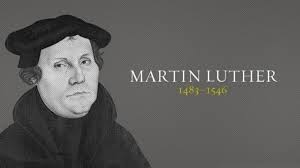 PROTESTAN MEZHEPLERİProtestanlık, Batı Kilisesi içinde XVI. yüzyıl Reformundan doğan mezheplerin ortak adıdır. Reform’dan, Protestan çatısı altında tanımlanan birçok mezhep doğmuştur. Bu yüzden başlıkta “Protestan mezhebi” yerine “Protestan mezhepleri” ifadesi kullanıldı. 1517 yılında Martin Luther’in Wittenberg kilisesine Papa ve ruhbanların kullandıkları yetkileri ve Endüljans uygulamalarını eleştirdiği 95 maddelik tezini asması Reform hareketinin başlangıcı oldu. Benzer fikirler ileri sürenleri şiddetle cezalandırarak susturan Katolik Kilisesi ortam müsait olmadığı için Luther’in başlattığı Reform hareketini engelleyemedi. Çünkü Luther, Papalık hegemonyasına karşı çıktığı için Alman prensleri tarafından korundu. Kilisenin dini yetkilerini kullanarak (engizisyon mahkemeleri, aforoz vb.) siyasi, bilimsel ve ekonomik anlamda yaşamın bütün alanlarına nüfuz eden etkisi ve baskısı bu hususta önemli bir unsur olarak ifade edilebilir. Luther’in başlattığı hareket Almanya’da ve İskandinav ülkelerinde yayılma imkânı bularak Lutherci kiliselerin oluşmasını sağladı. Hollanda, Fransa, İskoçya ve İsviçre’de Calvin’in görüşleri etrafında reforme edilmiş kiliseler oluştu. İngiltere’de episkopal yapıyı koruyarak Reform’u kabul eden Anglikan Hıristiyanlık ortaya çıktı. İngiltere’de XVI. yüzyılda Kongregasyonalistler, XVII. yüzyılda Kuveykırlar, XVIII. yüzyılda Metodistler Protestan mezhepleri arasında yerlerini aldılar. Bunlardan bağımsız olarak ortaya çıkan ve Protestan nitelemeyi kabul eden Baptistler de Reform zamanında yetişkin vaftizini savunan, devletle ilişkilerde mesafeli durmaya çalışan Anabaptistlerin devamı olarak görülmektedir. Bu Protestan mezhepler, Avrupa’da ortaya çıkmalarına rağmen Kuzey Amerika’da daha etkili olmuşlardır.Farklı mezhepler halinde olmalarına ve aralarında birçok farklılıklar bulunmasına rağmen Protestanların temel inançları ortaktır. Protestan inancının temelini Sola Fide (yalnızca iman), Sola Gratia (yalnızca lütuf), Sola Scriptura (yalnızca kutsal yazılar) anlayışı oluşturur. Protestanlara göre iyi işler, yapılan ibadetler ve hayırlar imana etki etmez. Yapılan iyi işler ve ibadetler, imanın ancak sonucu olabilir. Tanrı’nın lütfunun kime geleceği veya hangi şartlarda geleceği açık değildir. Luther’e göre insan iradesi yük hayvanı gibidir. Ona Tanrı binerse Tanrı’nın istikametine, şeytan binerse şeytanın istikametine gider. Calvin ise bu konuya seçilmişlik açısından izahat getirir. Ona göre Tanrı bir kısım insanları kurtulmak üzere diğerlerini de dalalet içinde kalmak üzere yaratmıştır. Hatta Protestanlar, diğer insanların başlarına gelen felaketleri, Tanrı tarafından takdir edilen kaderi yaşadıklarına inandıkları için, onların durumlarına kayıtsız kaldığı şeklinde eleştirilmektedirler. Protestanlar, yukarıdaki temel ilkelere uygun olarak Tanrı adına yetki kullanan ruhbanları ve ruhbanlığı kabul etmezler. Kilisede tek otorite olarak kutsal yazıları görürler. Bu anlayışlarının doğal bir sonucu olarak Protestanların vaazlarının büyük bir kısmını kutsal kitaplarından parçalar okumak oluşturur. Protestan mezheplerde de tanrısal yetkileri bulunmamakla beraber din işlerini yönetmekle görevli din adamları vardır.Protestanlar, Katolikler ve Ortodokslar tarafından bir kült haline getirilen Meryem konusu üzerinde durmazlar. İsa Mesih’in annesi olan Meryem’e son derece saygı gösterirler. Ancak onlar, Meryem’in ve azizlerin şefaatine inanmazlar. Ayin ve ibadetlerini kendi dillerinde yaparlar. Protestanlar, kiliselerinde resim ve heykele yer vermezler. Protestan kiliselerinde sadece dikey kısmı uzun olan bir haç bulunur. Anglikanlar hariç haç çıkarmazlar. Zaten Protestan ilkeleri benimsese de Anglikan Kilisesini diğer Protestanlardan ayıran en belirgin özellik Katolik kurumları muhafaza etmiş olmasıdır.Protestanlar, kutsal kitapta temelinin bulunmadığı gerekçesiyle vaftiz ve evharistiya ayininden başka sakrament kabul etmezler. Bu sakramentlerin şekli ve uygulanışı konusunda da aralarında bir birlik yoktur. Bazı Protestan mezhepler çocuk vaftizini kabul etmezler. Evharistiya ayini konusunda Protestanların kendi aralarında da temelde farklılıklar vardır. Zira Luther, evharistiya ayininde kullanılan ekmeğin aynı anda hem ekmek hem İsa’nın bedeni, şarabın da hem şarap hem İsa’nın kanı olduğunu (comsubstance) savunmuştur. Buna karşılık Calvin ise evharistiya ayininde İsa’nın bedeninin ve kanının bulunmadığı ancak İsa Mesih’in manevi olarak orada bulunduğu ve komünyon alanları manevi olarak beslediği görüşündedir. Diğer bir Reformcu olan Zwingli ise bu konuda daha uç noktadadır. Ona göre evharistiya ayini tamamen simgesel bir anlam taşır. Ekmek ve şarap İsa’nın bedeni ve kanı değildir. İsa göğe yükseldiğinden beri hep göktedir. Zwingli’ye göre İsa’nın; “Alın yiyin bu bedenimdir… Alın için bu benim kanımdır” sözlerini “Bu benim bedenimi, bu benim kanımı temsil eder.” şeklinde anlamak gerekir.Protestanlar arasında yeni topluluklar çıkmaya devam etmektedir. Adventistler, Mormonlar gibi topluluklar bunlardandır. KAYNAKLARAdam, Baki (2013), “Mabet ve İbadet”, Dinler Tarihi, Ankara: Ankara Üniversitesi Uzaktan Eğitim Yayınları.Adam, Baki (2017), “Dinler Tarihi Bilimi” Dinler Tarihi El Kitabı, Ankara: Grafiker.Albayrak, Kadir (1977), Keldaniler ve Nasturiler, Ankara: Vadi.Arık, Durmuş (2013), “Dini Sembol”, Dinler Tarihi, Ankara: Ankara Üniversitesi Uzaktan Eğitim Yayınları.Atiya, Azis S. (2005), Doğu Hıristiyanlığı Tarihi, (Çev.Nurettin Hiçyılmaz), İstanbul: Doz.Aykıt, Dursun Ali (2013), Etiyopya Kilisesi, İstanbul: Ayışığı Kitapları.Bıyık, Mustafa (2007), Presbiteryenlik ve Türk Presbiteryenler, Ankara: Ankara Okulu.Demirci, Kürşat (2005), Bir Hıristiyan Mezhebi Olarak Ortodoksluğun Teolojisi, İstanbul: Ay Işığı Kitapları.Ehrman, Bart D. (2007), İncil Nasıl Değiştirildi? İstanbul: Truva.Eroğlu, Ahmet Hikmet (2015), Osmanlı Devletinde Yahudiler, 2. Baskı, Ankara: Berikan.Eroğlu, Ahmet Hikmet (2017), “Hıristiyanlık”, Dinler Tarihi El Kitabı, Ankara: Grafiker.Güngör, Ali İsra (2012), Cizvitler, Ankara: Berikan.Gürkan, Salime Leyla (2012), Yahudilik, İstanbul:İSAM.Kaçar, Turhan (2000), Geç Antik Çağ’da Hıristiyanlık, İstanbul: Arkeoloji ve Sanat.Katar, Mehmet (2000), “Hıristiyanlık’ta Kilise Takviminin (Kilise İçinde Anma ve Kutlama Devrelerinin) Oluşması”, Dini Araştırmalar, C. 3, S.8, ss.23-46.Katolik Kilisesi Din ve Ahlak İlkeleri (2000), (Çeviren, Dominik Pamir), İstanbul.Mamytov, Abdimuhamed (2013), Rus Ortodoks Kilisesinde Azizlik, Ankara: Berikan.Michel, Thomas (1992), Hıristiyan Tanrı Bilimine Giriş, İstanbul: Orhan BasımeviOlgun, Hakan (2006), Sekülerliğin Teolojik Kurgusu Protestanlık, İstanbul: İz.Özkan, Ali Rafet (2005), Amerikan Evanjelikleri Baptistler, Erzurum: IQ Kültür Sanat Yayıncılık.Polat, Kemal (2008), Katolik Hıristiyanlık’ta Azizlik ve Azizler, Erzurum: Salkım Söğüt.Seyfeli, Canan (2005), İstanbul Ermeni Patrikliği, Ankara: Aziz Andaç.Tarakçı, Muhammet (2012), Protestanlıkta Sakramentler, Bursa.Ünal, Mustafa (2008), Dinlerde Kutsal Zamanlar (Takvimler, Dini Gün, Bayram ve Törenler), İstanbul: IQ Kültür Sanat Yayıncılık.Woodhead, Linda (2006), Hıristiyanlık, Ankara: Dost.Wright, David F. (2004) “Konseyler ve İnanç Bildirgeleri”. Hıristiyanlık Tarihi, (Çev. Sibel Sel-Levent Kınran). İstanbul: Yeni Yaşam.Xavier, Jacop (2004), Hıristiyanların Kiliseleri ve İbadetleri, İstanbul: Ohan MatbaacılıkYıldırım, Münir (2005), Yunanistan ve Ortodoks Kilisesi, Ankara: Aziz Andaç.